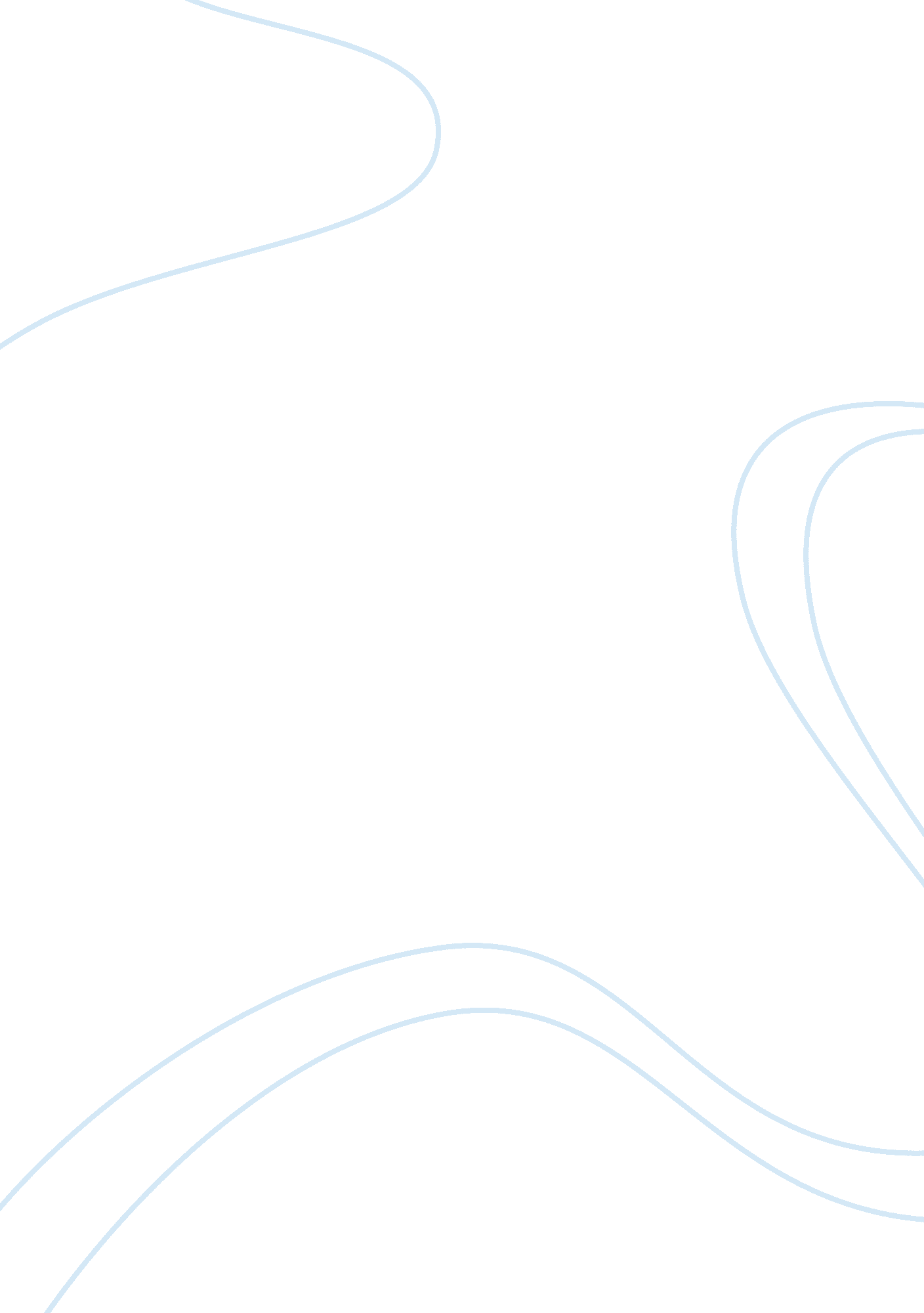 Training contributing towards the organizational goals business essay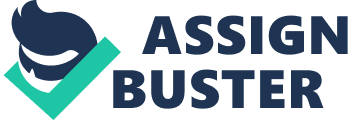 Training can straight lend to an organisation 's concern ends and scheme by stressing invention, creativeness and uninterrupted acquisition. In add-on, preparation can fix employees to work successfully in diverse squads ( Noe, Hollenbeck, Gerhart, & A ; Wright, 2010, p. 88 ) . American Express values leading accomplishments greatly and works difficult to pull and develop possible leaders across the organisation. The company provides developing plans to leverage the potency of their employees so that they can better their undertaking direction accomplishments, motivate co-workers and call clients to action every bit good as back uping American Express ' values which are: client committedness, unity, teamwork, winning outlook, regard for people and personal duty ( American Express, 2011 ) . The company 's precedence is taking attention of their people while understanding really good that maintaining them happy will finally interpret into pleased and loyal clients. Therefore, the organisation provides chances for employees to larn new accomplishments and develop bing 1s by puting clip and resources to pull, develop and keep the most gifted employees in the company. American Express provides developing chances such as schoolroom activities or self-thought classs. The array of categories available is really broad including: leading, diverseness, direction every bit good as others focused on spread outing employees ' heads and accomplishments. As a consequence of these enterprises, teamwork and coaction are fostered which, finally, contributes to the company 's success ( American Express, 2011 ) . Research shows that in order for developing enterprises to be successful, they need to be supported by top direction ( Noe, Hollenbeck, Gerhart, & A ; Wright, 2010, p. 292 ) . American Express besides offers a flexible development program to all employees who can specify their callings and progress at the same clip. In order to accomplish this end, employees are partnered with a squad leader who meets with them on a regular footing piece functioning as a manager, incentive and utile supplier of feedback ( American Express, 2011 ) . Bing faithful to the impression of the company 's belief that effectual leading translates into an betterment in concern public presentation, American Express is non merely developing employees within the organisation ; but, it is besides partnering with other organisations such as the Center for Creative Leadership to assist progress the approaching coevals of leaders in the non-profit-making field. As a consequence, the company has created the American Express Leadership Academy, which is an international preparation plan where hereafter leaders have the chance to interact with some of American Express ' senior executives, including CEO, Mr. Kenneth I. Chenault ( Anonymus, 2011 ) . PERFORMANCE MANAGEMENT Performance direction is indispensable to deriving competitory advantage in the market and it is used to vouch employees ' actions and results are aligned with the ends of the organisation. It involves saying which activities will lend to the company 's successful execution of its strategic concern program. Some companies use subjective director public presentation ratings while others use quantitative public presentation steps ( Noe, Hollenbeck, Gerhart, & A ; Wright, 2010, p. 351 ) . American Express developed a strong set of values -customer oriented scheme, talented people, teamwork and reliability- which were placed in composing in 1990 and has served as a critical plus for the organisation. During the undermentioned 10 old ages, the company went through important alterations in order to heighten its public presentation. Some of these alterations included cost decrease schemes, globalisation of certain concern lines every bit good as deriving new concern partnerships ( Fairbairn, 2005 ) . American Express CEO believed that employees ' and other stakeholders ' outlooks needed to be taken into consideration before implementing any alterations. As a consequence, American Express applied the Appreciative Inquiry ( AI ) attack for public presentation betterment which required a displacement in the manner people reacted to alter. This attack is focused on detecting people 's strengths as opposed to concentrating on jobs that need to be solved. The company followed the four stages of the AI attack - find, dream, design and destiny- . ( Fairbairn, 2005 ) . The first phase, find, identified the best qualities, behaviours and concern procedures in the organisation. In order to carry through this end, American Express conducted 30 focal point groups with employees from different degrees and concern units across the universe. The consequences displayed the company 's strong nucleus values ; and, they besides showed that employees were proud of the company 's trade name by foregrounding facets such as teamwork, development and growing chances within the organisation ( Fairbairn, 2005 ) . In the 2nd stage, dream, employees pictured the hereafter or the company. They anticipated certain employee benefits such as development chances and pay for public presentation inducements ; and, at the same clip, they forecasted the company 's competitory advantage in the planetary economic system. In order to carry through these ends, employees believed that offering superior client value every bit good as being accountable when presenting concern results would be indispensable to accomplish the company 's growing. The 3rd phase, design, included the reinvention of the company 's rules to better proctor concern determinations every bit good as their execution. For illustration, the rule of `` handling employees with regard '' was redesigned as `` we value our people, promote their development, and honor their public presentation '' . The execution of the redesigned values besides included a alteration in the direction scheme manner and a communicating program aimed to assist Human Resources implement the alteration among all employees advancing at the same clip interaction and feedback. After the execution, human resources professionals designed several procedures and tools in order to continue the behaviour alterations which included a focal point on public presentation direction in order to vouch that employees were appraised and rewarded based on the new established competences ( Fairbairn, 2005 ) . Finally, the destiny phase, focused on how to keep the organisation 's strengths throughout clip. As a consequence of this enterprise, American Express was able to regenerate its nucleus values which has helped the company retain talented employees and better its concern public presentation ( Fairbairn, 2005 ) . American Express besides applied this alteration pattern to establish its ain Six Sigma enterprise in order to better the quality of its procedures ; and, finally, its overall public presentation ( Young, 2001 ) . Six Sigma is a methodological analysis dwelling of a five measure attack -define the procedure, step it to obtain a public presentation baseline, analyze the information, better the procedure and control- to extinguish fluctuation in concern procedures ( Johnson & A ; Weinstein, 2004, pg 77 ) . In order for the execution of Six Sigma to be successful, American Express paid particular attending to the undermentioned facets: intent, public function and private function, resources, monitoring, effect direction, organisational substructure and people direction. First of wholly, it was really of import for direction to explicate the intent of Six Sigma and how the technique was relevant to accomplish concern ends. As a consequence, Six Sigma was included in all concern meetings, including one-on-one meetings in order to explicate the benefits of its application. In add-on, the procedure was monitored in order to discourse larning possible obstructions. Last, Six Sigma ends were incorporated in all degrees of the organisation ; and, as a consequence, human resources followed suit and incorporated Six Sigma accomplishments in the procedure of identifying, paying and accomplishing employee keeping ( Young, 2001, pg 19-22 ) . By pull offing Six Sigma, American Express has enabled to near the ambitious human facet in any alteration enterprise. As a consequence, American Express uses Sig Sigma as a powerful determination tool to accomplish high public presentation results. The concern units that have implemented Six Sigma have obtained higher public presentation degrees and undertaking nest eggs for the company, which translated into higher degrees of client satisfaction ( Young, 2001 ) Employee RELATIONS The type of relationship between a company and its employees can change the organisation 's ability to vie efficaciously in the market. In add-on, certain strategic determinations such as hiring and specifying recruitment policies every bit good as taking the appropriate type of preparation and public presentation direction scheme can find the successful achievement of concern ends. ( Noe, Hollenbeck, Gerhart, & A ; Wright, 2010, pg 89 ) . At American Express, top direction believes employees are an of import plus that enables the company to distinguish itself from its rivals. This rule is the pillar of its human resources scheme ; and, at the same clip, it becomes its major challenge due to the fact that the company has four chief concerns which all together comprise 100, 000 employees from 100 different states. Embracing such diverseness among the work force forces human resources to follow a decentralized theoretical account which adds a important grade of diffciulty in pull offing successful employee dealingss that follow American Express 's common ends and regard at the same clip the different civilizations present in the assorted concern units ( Halcrow, 1989, pg 42 ) . Bing flexible and supplying support are chief drivers for the human resources section. As an illustration, the company has created household attention plans for working female parents. Therefore, the human resources section has become a alteration facilitator so that any drawback that affects people can be solved in order to assist the employee to accomplish the organisation 's concern ends ( Halcrow, 1989, pg 43 ) . Another human resource rule is to encompass diveristy. American Express believes diveristy adds value to the organisation. Human Resources professionals promote direction to encompass diverseness in their squads and to make a confortable environment for adult females, cultural and racial minorities ( Halcrow, 1989, pg 44 ) . In add-on, teamwork is besides fostered at the company. Employees are encouraged to work in squads to work out jobs together and to take part in the design and betterment of concern procedures by foregrounding chances and possible drawbacks. As a consequence, employees feel the company trully cares about them and experience more engaged in the concern ( Zeithaml, Berry, & A ; Parasuraman, 1988, pg 40 ) . Finally, American Express has achieved a important advancement in work force diverseness direction by offering more flexible benefits and scheduling. The company is unfastened when it comes to custom-making shedules to suit the demands of its employees. For illustration, it offers confortable displacements for parents who work and need to pick up their kids at school and it besides provides professional chances for retired persons who work portion clip ( Halcrow, 1989, pg 44 ) . Sing public presentation direction, Amercian Express has incorporated the construct of emotional intelligence in their employee 's preparation to warrant concern ends are met successfully ( Hays, 1999, pg 72 ) . During the 90 's American Express did a research to happen out why merely 28 % of their clients who received advice had bought life insurance. The research showed that the existent ground was the deficiency of emotional intelligence of the fiscal advisers. As a consequence, Amercian Express started offering employees 's soft accomplishments developing in order to better occupation public presentation and increase profitableness. The consequences of the preparation plans have shown an addition in gross revenues gross ; and, emotional intelligence has turn out to be a predictor for success ( Hays, 1999, pg 74 ) . 